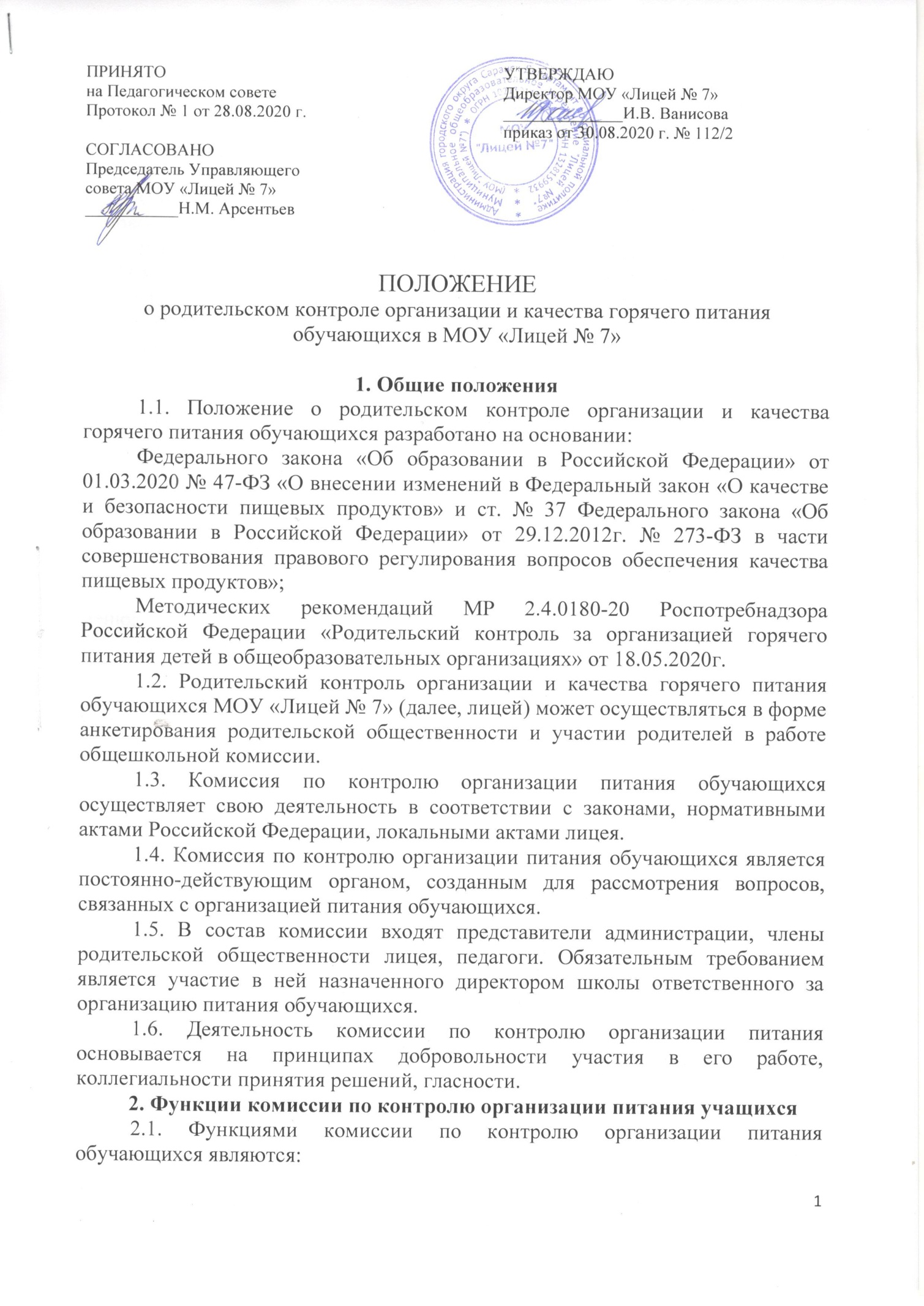 обеспечение приоритетности защиты жизни и здоровья детей потребителей пищевых продуктов по отношению к экономическим интересам индивидуальных предпринимателей и юридических лиц, осуществляющих деятельность, связанную с обращением пищевых продуктов;соответствие энергетической ценности ежедневного рациона энергозатратам;соответствие ежедневного  рациона физиологическим потребностям человека;наличие в составе ежедневного рациона пищевых продуктов со сниженным содержанием насыщенных жиров (включая трансизомеры жирных кислот), простых сахаров и поваренной соли, а также пищевых продуктов, обогащенных витаминами, пищевыми волокнами и биологически активными веществами;обеспечение максимально разнообразного здорового питания и оптимального его режима;обеспечение соблюдения санитарно-эпидемиологических требований на всех этапах обращения пищевых продуктов (готовых блюд);исключение использования фальсифицированных пищевых продуктов. 3. Задачи комиссии по контролю организации питания обучающихся3.1. Деятельность комиссии по контролю организации питания обучающихся направлена на обеспечение: общественной экспертизы питания обучающихся;контроль за качеством и количеством пищи приготовленной согласно меню;изучение мнения обучающихся и их родителей (законных представителей) по организации питания и улучшения качества пищи;участие в разработке предложений и рекомендаций по улучшению качества питания обучающихся.4. Права комиссии по контролю организации питания обучающихся4.1. Члены комиссии имеют  право:проверить соответствие реализуемых блюд утвержденному меню;проверить санитарно-техническое состояние обеденного зала:  состояние обеденной мебели,  столовой посуды, наличие салфеток и т.п.; проверить наличие и состояние санитарной одежды у сотрудников, осуществляющих раздачу готовых блюд, сервировку обеденных столов;проверить условия соблюдения правил личной гигиены обучающимися;проверить объем и вид пищевых отходов после приема пищи;проверить наличие лабораторно-инструментальных исследований качества и безопасности поступающей продукции и готовых блюд;выяснять вкусовые предпочтения обучающихся, удовлетворенность ассортиментом и качеством потребляемых блюд по результатам выборочного опроса детей с согласия родителей или законных представителей;5. Организация деятельности комиссии по контролю организации питания обучающихся5.1. Комиссия формируется на основании приказа руководителя лицея. Полномочия комиссии начинаются с момента подписания соответствующего приказа.5.2.  Комиссия составляет план-график контроля по организации качественного питания обучающихся. 5.3.  Заседание комиссии проводятся по мере необходимости, но не реже одного раза в квартал и считаются правомочными, если на них присутствует не менее 2/3 ее членов.6. Порядок  организации родительского контроля (общественных представителей)6.1. С целью осуществления контроля организации родительского контроля питания в лицее общественные представители посещают столовую лицея в установленном порядке и в соответствии с графиком посещения (1 раз в месяц).6.2. Контроль осуществляется во время работы столовой лицея с соблюдением всех санитарных норм.6.3. В  целях  предупреждения  возможного  контакта  с  носителями  вирусных,  инфекционных, кожных и т.п. заболеваний перед посещением столовой общественный представитель проходит собеседование с медицинским работником лицея и получает допуск.6.4. Родители (законные представители) информируются о времени   отпуска горячего питания по классам и имеют право выбрать для посещения любое время приема пищи.6.5. Заявка на посещение столовой формируется заранее, на текущий месяц. В случае если того требует ситуация, то заявка посещения столовой может быть подана за один день до предполагаемой даты посещения. Заявка подается в письменной форме.6.6. В заявке указывается дата и время посещения столовой. Она рассматривается и утверждается директором или заместителем директора лицея (ответственным за питание) не позднее 1 суток со дня подачи.6.7. Посещение столовой лицея осуществляется в согласованное время. После посещения составляется акт. Итоги контроля обсуждаются на родительских собраниях и могут являться основанием для обращения в адрес администрации лицея, ее учредителя и комбината питания.6.8.  Общественные представители имеют право:  посетить  обеденный  зал,  где  осуществляется  прием  пищи; наблюдать  осуществление  бракеража  готовой продукции; получить у компетентных лиц сведения об осуществленном в день посещения бракераже готовой продукции; наблюдать  реализацию  блюд  и  продукции  меню; наблюдать  полноту  потребления  блюд  и  продукции  меню; ознакомиться с утвержденным меню на день посещения и утвержденным примерным цикличным меню; ознакомиться с информацией о реализуемых блюдах и продукции меню (о стоимости в рублях, фирменном  наименовании  продукции  питания  с  указанием  способов  приготовления  блюд  и входящих в них основных ингредиентов, их весе (объеме), сведениях о пищевой ценности блюд); приобрести за наличный или безналичный расчет и попробовать блюда и продукцию меню;  6.9. Общественные представители не должны допускать  неуважительного отношения  к сотрудникам  лицея,  сотрудникам  организации общественного питания, обучающимся. Не должны  вмешиваться  в  процесс  приготовления  блюд,  непосредственный  процесс  организации питания.  Общественный  представитель  не  имеет  права  вести  видео/фотосъемку  обучающихся, работников лицея и пищеблока.  6.10. Общественные представители  в  праве  получать  комментарии, пояснения работников столовой лицея, администрации лицея. 6.11.  Допуск  общественных  представителей  в    столовую  возможен  в  специальной одежде и только вместе со специалистом, ответственным за организацию питания в лицее. 7. Заключительные положения7.1. Содержание положения доводится до сведения родителей (законных представителей) обучающихся через классных руководителей и путем размещения на сайте лицея.7.2. Содержание положения и график посещения доводится до сведения сотрудников столовой.7.3. Ответственным сотрудником за взаимодействие с родителями в рамках родительского контроля является заместитель директора по УВР, ответственный за питание.7.4. Ответственный сотрудник информирует родителей (законных представителей) обучающихся о порядке осуществления родительского контроля.7.5. Контроль за реализацией настоящего положения осуществляет директор лицея.